UW-Extension Financial Coaching Program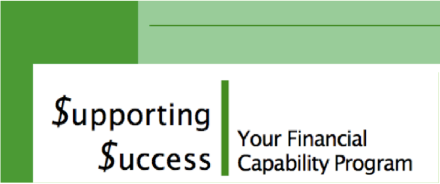 Partner AgreementThe UW-Extension Financial Coaching Program is designed to help you (the Partner) reach your goals. You will work with the coach to accomplish the goals within the following guidelines:As a partner in the UWEX Financial Coaching Program, I understand that:1. Attendance at all one-on-one meetings is expected.2. All information about my financial situation will be held in strict confidence.3. My coach is not a financial expert and cannot give me financial or legal advice, but can only present me with various resources and options, coaching, and encouragement. 4.  I must respect my coach’s time. This means being on time and notify my coach as soon as possible if I need to reschedule any appointments.5.  I assume total responsibility for the decisions I make about my finances and will not hold the Financial Coach or the UW-Extension responsible for any consequences resulting from my choices or actions.I understand that the goals of the Program are as follows:• Help me to understand issues, resolve problems, and pursue my goals• Provide me with information, education, and guidance so I am able to make decisions on my own behalf.• Help me identify and use resources to address my needs and promote my financial wellness.I understand that my Coach will not make decisions for me or make contacts to creditors or others on my behalf. Making decisions and taking action will be my responsibility. I understand that as service participant/partner for the Program, I will not receive legal advice or professional financial services. My financial coach will be there to support and encourage me during the term of the Program. Ultimately, I am responsible for my actions. The University of Wisconsin shall not be held liable for the stock, investment, banking, or other financial decisions I make as a result of this program.Partner’s Name				Signature					DateCoach’s Name				Signature					DateAdapted June 2012 Joan Sprain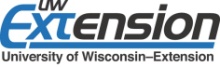 An EEO/AA employer, University of Wisconsin-Extension provides equal opportunities in employment and programming, including Title IX and ADA requirements.Copyright (c) 2012 by the Board of Regents of the University of Wisconsin System doing business as the Division of Cooperative Extension of the University of Wisconsin-Extension.